55th Catalonian Team Chess Championship: 1997/98Basic data  Standings55th Catalonian Team Chess Championship55th Catalonian Team Chess ChampionshipDates:January – Spring 1998Cities:Barcelona, Terrassa, Sabadell, Cerdanyola, Manresa, Reus, Sitges,  Chief Arbiter:N/ATeams participating:10Players participating:N/AGames played:460Competition format:Round Robin ten boardsFinal order decided by:Match pointsTime control:N/ASources:                     N  no.teamcodeflag12345678910∑+=-    1.Foment Martinenc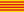 ●8    2.CE Terrassa●8    3.UGA●8    4.CE Vulcà●6    5.CE Xec Epic-Barcinoa●3’5    6.CE Sabadell●3’5    7.PEC Cerdanyola Vallès●3    8.CE Catalònia●3    9.CE Amics de Reus●2   10.CE Prado Suburenc●0 